Broj: 59-5884/17/2Mjesto i datum: Podgorica, 23.11.2017. godine „13 Jul Plantaže” A.D., Podgorica objavljuje na Web sajtu:IZMJENE I DOPUNEZAHTJEVA ZA PRIKUPLJANJE PONUDA ZA POSTUPAK NABAVKE roba Klipnih pumpi za pretakanje vina-  Izmjena Zahtjeva za prikupljanje ponuda za postupak nabavke roba Klipnih pumpi za pretakanje vina, se vrše na strani  br. 3. na sledeći način:Briše se: mjera za obezbjeđenje sistema upravljanja kvalitetom:Izmjene i dopune tenderske  predmetnog Zahtjeva Naručilac objavljuje na  web sajtu www.plantaze.comKomisija za otvaranje i vrednovanje ponuda                                                                                                                                                                            Predsjednik                                                                                                           Goran Milić, dipl. pravnik, predsjednikISO 9001Ponuđač je dužan da dostavi dokaz da posjeduje međunarodni standard za sistem upravljanja kvalitetom u poslovnoj organizaciji. Ukoliko ponuđač nije proizvođač ponuđene robe, u obavezi je da dostavi ISO 9001 sistem proizvođača za robu koja je predmet njegove ponude.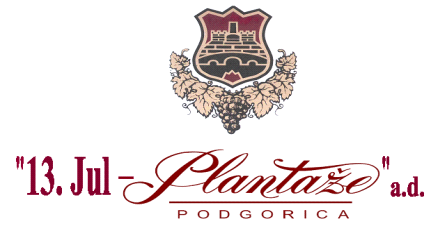 